What to do today1. Find out about Malala YousafzaiRead this webpage about Malala Yousafzaiwww.bbc.co.uk/newsround/46865195Make notes on Five Important Facts about the five most important things that you learn about her.2. Read and reflect on a speechWatch the first minute of Malala’s speech at the United Nations.https://www.malala.org/newsroom/archive/malala-un-speechRead Malala’s Speech. Think about the Reflection Prompts. Write answers on Reflection Notes. (You may find Persuasive Features helpful)3. Now for some writingWrite to Malala about her speech. Tell her a little about yourself. Explain what you liked and noticed about her speech. Ask her some questions.Well done! Share your writing with a grown-up. Show them Malala’s Speech and the most important things that you noticed about it. Try the Fun-Time ExtraFind out more about Malala Yousafzai. You could start with this website: www.malala.orgCan you make a poster summarising what you learn about Malala?Malala Yousafzai – Five Important FactsRead the webpage and make notes.https://www.bbc.co.uk/newsround/46865195Malala Yousafzai’s – Speech to the United Nations 2013Extracts of Malala Yousafzai’s speech that gave to the United Nations in 2013, 
the date of her 16th birthday and "Malala Day" at the UN.Dear brothers and sisters, do remember one thing: Malala Day is not my day. Today is the day of every woman, every boy and every girl who have raised their voice for their rights. There are hundreds of human rights activists and social workers who are not only speaking for their rights, but who are struggling to achieve their goal of peace, education and equality. I am just one of them. So here I stand, one girl, among many. I speak not for myself, but so those without a voice can be heard. Those who have fought for their rights. Their right to live in peace. Their right to be treated with dignity. Their right to equality of opportunity. Their right to be educated.Dear friends, on 9 October 2012, the Taliban shot me on the left side of my forehead. They shot my friends, too. They thought that the bullets would silence us, but they failed. And out of that silence came thousands of voices. The terrorists thought they would change my aims and stop my ambitions. But nothing changed in my life except this: weakness, fear and hopelessness died. Strength, power and courage were born.I am the same Malala. My ambitions are the same. My hopes are the same. And my dreams are the same. Dear sisters and brothers, we realize the importance of light when we see darkness. We realize the importance of our voice when we are silenced. In the same way, when we were in Swat, the north of Pakistan, we realised the importance of pens and books when we saw the guns. The wise saying, "The pen is mightier than the sword," is true. The extremists are afraid of books and pens. The power of education frightens them. Peace is a necessity for education. In many parts of the world, terrorism, war and conflicts stop children from going to schools. We are really tired of these wars. Dear brothers and sisters, we want schools and education for every child's bright future. We will continue our journey to our destination of peace and education. No one can stop us. We will speak up for our rights and we will bring change to our voice. We believe in the power and the strength of our words. Our words can change the whole world because we are all together, united for the cause of education. And if we want to achieve our goal, then let us empower ourselves with the weapon of knowledge and let us shield ourselves with unity and togetherness.So let us wage a global struggle against illiteracy, poverty and terrorism and let us pick up our books and our pens. They are our most powerful weapons. One child, one teacher, one book and one pen can change the world. Education is the only solution. Education first. Reflection PromptsPersuasive FeaturesCan you find any of these in Malala’s speech?Reflection NotesLetter to MalalaWrite your letter to Malala. Tell her about yourself and what you noticed in her speech. Ask her any questions that you have.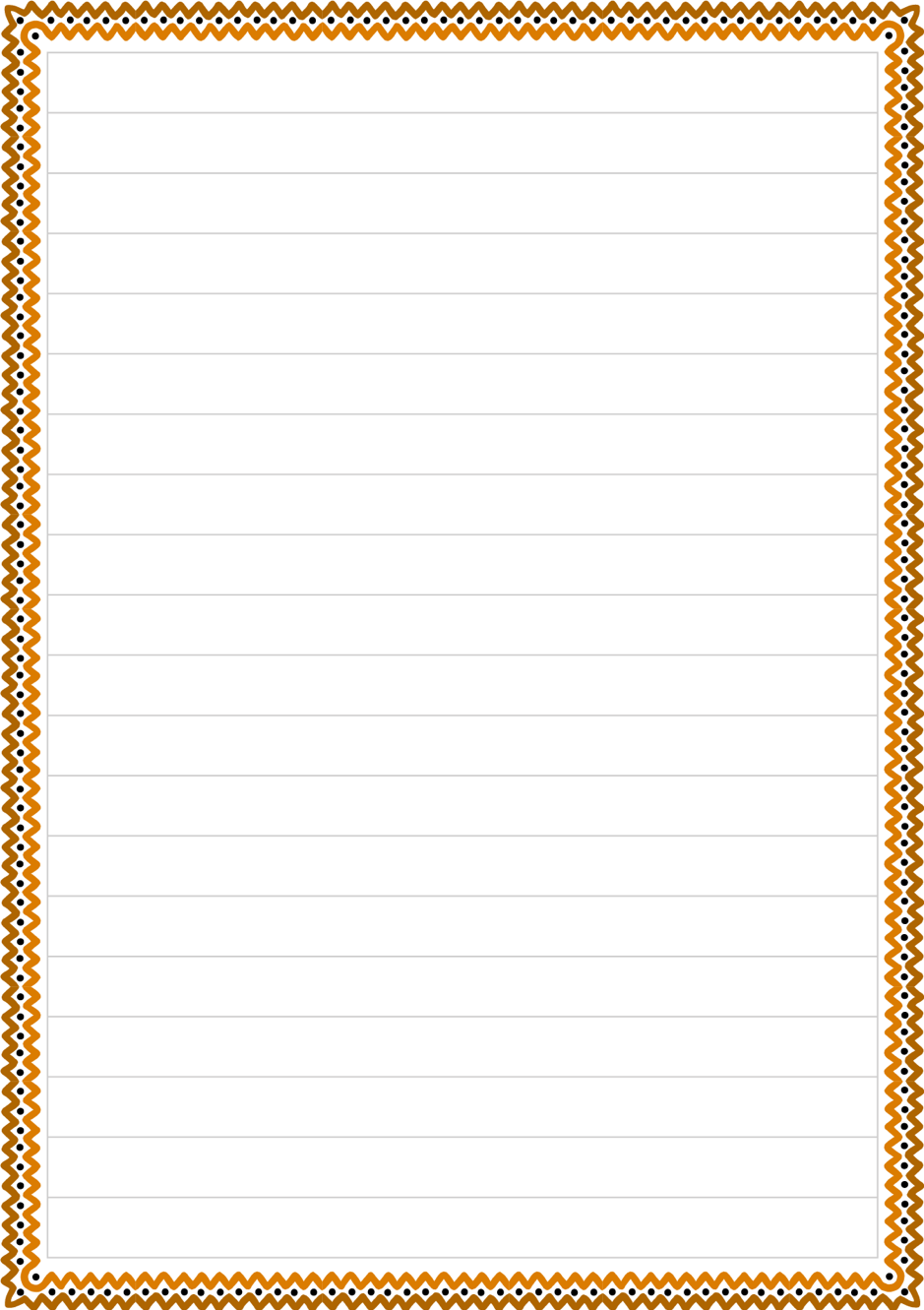 Persuasive Language FeaturesPresent tenseConjunctions for cause, contrast, conditionAdverbs for lists, cause, contrast, attitudeEmotive languageStrong images/word play*Deliberate ambiguityRhetorical questionsDaring reader to disagreeOpinion as factWord Play/Imagery*AlliterationRepetitionOnomatopoeiaSimileMetaphorExaggeration/hyperboleContrasting pairsLists (esp. of 3)AudiencePurposeHow persuasive?FeaturesMissing features